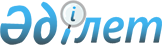 "Азаматтық хал актілерін мемлекеттік тіркеуді ұйымдастыру, азаматтық хал актілерінің жазбаларына өзгерістер енгізу, қалпына келтіру, күшін жою қағидаларын бекіту туралы" Қазақстан Республикасы Әділет министрінің 2015 жылғы 25 ақпандағы № 112 бұйрығына өзгерістер мен толықтырулар енгізу туралыҚазақстан Республикасы Әділет министрінің м.а. 2021 жылғы 13 тамыздағы № 707 бұйрығы. Қазақстан Республикасының Әділет министрлігінде 2021 жылғы 23 тамызда № 24063 болып тіркелді
      БҰЙЫРАМЫН:
      1. "Азаматтық хал актілерін мемлекеттік тіркеуді ұйымдастыру, азаматтық хал актілерінің жазбаларына өзгерістер енгізу, қалпына келтіру, күшін жою қағидаларын бекіту туралы" Қазақстан Республикасы Әділет министрінің 2015 жылғы 25 ақпандағы №112 бұйрығына (Нормативтік құқықтық актілердің мемлекеттік тізілімінде № 10764 болып тіркелген, 2015 жылғы 20 тамызда "Әділет" ақпараттық-құқықтық жүйесінде жарияланды) мынадай өзгерістер мен толықтырулар енгізілсін:
      Азаматтық хал актілерін мемлекеттік тіркеуді ұйымдастыру, азаматтық хал актілерінің жазбаларына өзгерістер енгізу, қалпына келтіру, күшін жою қағидаларында:
      6-тармақтың үшінші абзацы келесі редакцияда жазылсын:
      "Көрсетілетін қызметті алушының жеке басын сәйкестендіру үшін жеке басты куәландыратын құжат "Жеке басты куәландыратын құжаттар туралы" Заңның 6-бабының 1-тармағына сәйкес немесе цифрлық құжаттар сервисінен электрондық құжат ұсынылады.";
      70-тармақ келесі редакцияда жазылсын:
      "70. Некеге тұруға ниет білдірген адамдар неке қиюды (ерлі-зайыпты болуды) тіркеудің белгіленген күні жеке басты куәландыратын құжатпен немесе цифрлық құжаттар сервисінен электрондық құжатпен тіркеуші органға келуі қажет.
      Егер некеге отыруға (ерлі-зайыпты болуға) тілек білдірушілер дәлелді себептермен белгіленген күні тіркеуші органға келе алмаса, неке қиюды (ерлі-зайыпты болуды) мемлекеттік тіркеу мерзімі олардың өтініші бойынша басқа уақытқа ауыстырылады. Белгіленген күні некеге (ерлі-зайыптылыққа) отыратын адамдар не олардың біреуі дәлелсіз себептермен келмеген және некені (ерлі-зайыптылықты) тіркеу мерзімін ұзарта отырып, өтініш туралы арыз болмаған жағдайда өтініш жойылуға тиіс.";
      72-тармақтың төртінші абзацы келесі редакцияда жазылсын: 
      "Өтінішке неке (ерлі-зайыптылық) жасын төмендету себептерін растайтын құжаттар (дәрігерлік-консультациялық комиссияның жүктілік туралы анықтамасы) қоса беріледі. Кәмелетке толмаған тұлғаның (олардың) ата-анасының және кәмелетке толмаған азаматтардың өздерінің жеке басты куәландыратын құжаттары немесе цифрлық құжаттар сервисінен электрондық құжаттары жеке басын сәйкестендіру үшін ұсынылады.";
      76-тармақтың төртінші абзацы келесі редакцияда жазылсын:
      "Некені (ерлі-зайыптылықты) бұзғысы келетін ерлі-зайыптылар некені (ерлі-зайыптылықты) бұзуды тіркеу үшін белгіленген күні жеке басын куәландыратын құжатпен немесе цифрлық құжаттар сервисінен электрондық құжатпен тіркеуші органға келуі қажет. Жүргізілген тексеру нәтижелері бойынша лауазымды тұлға деректерді АХАЖ АЖ-не өтініш берілген күннен бастап 1 (бір) ай өткеннен кейін ерлі-зайыптылардың екеуінің қатысуымен енгізеді."
      134-тармақ келесі редакцияда жазылсын:
      "134. Он алты жасқа дейінгі балалардың тууы туралы қайталама куәліктері ата-аналарына, қорғаншыларына, ұл (қыз) бала асырап алушыларға, қамқоршыларына және сол балаларды тәрбиелеп отырған балалар мекемелерінің әкімшіліктеріне беріледі, он алты жастан асқан, бірақ он сегіз жасқа толмаған және жеке басын куәландыратын құжат алмаған балаларға ата-анасының біреуінің не қорғаншысының қатысуымен олар жеке басын куәландыратын құжатты немесе цифрлық құжаттар сервисінен электрондық құжатты ұсынған кезде қайталама куәліктер беріледі.
      Қайтыс болу туралы қайталама куәліктер қайтыс болған адамның жақын туыстарына, оның мұрагерлер тобына кіретін басқа адамдарға беріледі.
      Басқа туыстарына қайтыс болу туралы куәлік мұрагерлік ісі бар нотариустың хабарламасы бойынша беріледі."
      "Бала тууды тіркеу, оның ішінде азаматтық хал актілерінің жазбаларына өзгерістер, толықтырулар мен түзетулер енгізу" мемлекеттік көрсетілетін қызмет стандартында:
      5-тармақ мынадай редакцияда жазылсын:
      8-тармақ мынадай редакцияда жазылсын:
      10-тармақ мынадай редакцияда жазылсын:
      "Неке қиюды (ерлі-зайыптылықты) тіркеу, оның ішінде азаматтық хал актілері жазбаларына өзгерістер, толықтырулар мен түзетулер енгізу" мемлекеттік көрсетілетін қызмет стандартында:
      4-тармақ мынадай редакцияда жазылсын:
      5-тармақ мынадай редакцияда жазылсын:
      8-тармақ мынадай редакцияда жазылсын:
      10-тармақ мынадай редакцияда жазылсын:
      "Некені (ерлі-зайыптылықты) бұзу, оның ішінде азаматтық хал актілері жазбаларына өзгерістер, толықтырулар мен түзетулер енгізу" мемлекеттік көрсетілетін қызмет стандартында:
      4-тармақ мынадай редакцияда жазылсын:
      5-тармақ мынадай редакцияда жазылсын:
      8-тармақ мынадай редакцияда жазылсын:
      10-тармақ мынадай редакцияда жазылсын:
      "Атын, әкесінің атын, тегін ауыстыруды тіркеу, оның ішінде азаматтық хал актілері жазбаларына өзгерістер, толықтырулар мен түзетулер енгізу" мемлекеттік көрсетілетін қызмет стандартында: 
      4-тармақ мынадай редакцияда жазылсын:
      5-тармақ мынадай редакцияда жазылсын:
      8-тармақ мынадай редакцияда жазылсын:
      10-тармақ мынадай редакцияда жазылсын:
      "Қайтыс болуды тіркеу, оның ішінде азаматтық хал актілері жазбаларына өзгерістерді, толықтырулар мен түзетулерді енгізу" мемлекеттік көрсетілетін қызмет стандартында:
      4-тармақ мынадай редакцияда жазылсын:
      5-тармақ мынадай редакцияда жазылсын:
      8-тармақ мынадай редакцияда жазылсын:
      10-тармақ мынадай редакцияда жазылсын:
      "Азаматтық хал актілерінің жазбаларын қалпына келтіру" мемлекеттік көрсетілетін қызмет стандартында:
      4-тармақ мынадай редакцияда жазылсын:
      5-тармақ мынадай редакцияда жазылсын:
      8-тармақ мынадай редакцияда жазылсын:
      10-тармақ мынадай редакцияда жазылсын:
      "Азаматтық хал актілері жазбаларын жою" мемлекеттік көрсетілетін қызмет стандартында:
      4-тармақ мынадай редакцияда жазылсын:
      5-тармақ мынадай редакцияда жазылсын:
      8-тармақ мынадай редакцияда жазылсын:
      10-тармақ мынадай редакцияда жазылсын:
      "Азаматтық хал актілерін тіркеу туралы қайталама куәліктер немесе анықтамалар беру" мемлекеттік көрсетілетін қызмет стандартында:
      4-тармақ мынадай редакцияда жазылсын:
      5-тармақ мынадай редакцияда жазылсын:
      8-тармақ мынадай редакцияда жазылсын:
      10-тармақ мынадай редакцияда жазылсын:
      2. Қазақстан Республикасы Әділет министрлігінің Тіркеу қызметі және заң қызметін ұйымдастыру департаменті заңнамада белгіленген тәртіппен:
      1) осы бұйрықтың мемлекеттік тіркелуін;
      2) осы бұйрықтың Қазақстан Республикасы Әділет министрлігінің интернет-ресурсында орналастырылуын қамтамасыз етсін.
      3. Осы бұйрықтың орындалуын бақылау жетекшілік ететін Қазақстан Республикасы Әділет вице-министріне жүктелсін.
      4. Осы бұйрық оның алғашқы ресми жарияланған күнінен кейін күнтізбелік он күн өткен соң қолданысқа енгізіледі.
       "КЕЛІСІЛДІ"
      Қазақстан Республикасының
      Цифрлық даму, инновациялар және
      аэроғарыш өнеркәсібі министрлігі
					© 2012. Қазақстан Республикасы Әділет министрлігінің «Қазақстан Республикасының Заңнама және құқықтық ақпарат институты» ШЖҚ РМК
				
5
Көрсетілетін мемлекеттік қызмет нәтижесі
1) туу туралы куәлік, өзгерістер, толықтырулар және түзетулер енгізілген туу туралы қайталама куәлік;

2) мемлекеттік қызмет көрсетуден бас тарту туралы дәлелді жауап.

Мемлекеттік қызметті көрсету нәтижесін ұсыну нысаны: қағаз түрінде, электронды түрде, цифрлық құжаттар сервисінде қалыптастырылған цифрлық құжат.
8
Мемлекеттік қызмет көрсету үшін қажетті құжаттар тізбесі
Тууды мемлекеттік тіркеу үшін қажетті құжаттардың тізбесі:

1) осы Қағидаларға 5-қосымшасына сәйкес нысан бойынша туу туралы өтініш;

2) ата-анасының немесе нотариалды куәландырылған сенімхат бойынша өкілінің жеке басты куәландыратын құжаты немесе цифрлық құжаттар сервисінен электрондық құжат (жеке басын сәйкестендіру үшін);

3) ата-анасының неке қию (ерлі-зайыпты болу) туралы куәлігінің көшірмесі (акт Қазақстан Республикасының шегінен тыс жерлерде тіркелген кезде және АХАЖ АЖ мәліметтер болмаған жағдайда);

4) көрсетілетін қызметті алушының өкілі жүгінген жағдайда нотариалды куәландырылған сенімхат;

Шетелдіктер, азаматтығы жоқ тұлғалар қосымша:

- Қазақстан Республикасында тұрақты тұратын шетелдік шетелдіктің Қазақстан Республикасында тұруға ықтиярхатын ұсынады;

- Қазақстан Республикасында тұрақты тұратын азаматтығы жоқ тұлға тұрғылықты жері бойынша тіркеу туралы Қазақстан Республикасы ішкі істер органдарының белгісі бар азаматтығы жоқ тұлғаның куәлігін ұсынады;

- Қазақстан Республикасында уақытша болатын шетелдік немесе азаматтығы жоқ тұлға азаматы болып табылатын елдің немесе азаматтығы жоқ тұлғаның тұрақты тұратын мемлекетінің құзыретті органдары берген оның жеке басын куәландыратын құжаты және олардың мәтінінің қазақ немесе орыс тіліндегі нотариалды түрде куәландырған аудармасын ұсынады.

Шетелдіктің, азаматтығы жоқ тұлғаның жеке басын куәландыратын құжаттарының мәтіні аудармасының дұрыстығы шетел азаматы болып табылатын мемлекеттің немесе азаматтығы жоқ тұлға тұрақты тұратын мемлекеттің дипломатиялық өкілдігінде немесе консулдық мекемесінде не сыртқы саяси ведомствосында куәландырылуы мүмкін.

Бір жасқа толған және одан да асқан баланың тууын мемлекеттік тіркеу туралы өтінішке қосымша туу туралы медициналық куәлік (ол электрондық түрде болмаған жағдайда) қоса беріледі.

Көрсетілетін қызметті берушілер цифрлық құжаттарды "электрондық үкімет" веб-порталында тіркелген пайдаланушының ұялы байланысының абоненттік нөмірі арқылы ұсынылған құжат иесінің келісімі болған жағдайда, іске асырылған интеграция арқылы цифрлық құжаттар сервисінен бір реттік паролді беру арқылы немесе "электрондық үкімет" веб-порталының хабарламасына жауап ретінде қысқа мәтіндік хабарлама жіберу арқылы алады.

Порталға жүгінген кезде:

1) көрсетілетін қызметті алушының ЭЦҚ-сымен куәландырылған немесе ұялы байланыс операторы ұсынған көрсетілетін қызметті алушының абоненттік нөмірін тіркеген және порталдың есептік жазбасына қосқан жағдайда, бір реттік парольмен куәландырылған электрондық өтініш;

2) Қазақстан Республикасында тіркелген азаматтық хал актілерін мемлекеттік тіркеу туралы мәліметтер;

3) ата-анасының Қазақстан Республикасынан тыс жерлерде берілген, заңдастырылған немесе апостиль мөртабаны бар, орыс немесе мемлекеттік тілге нотариалды куәландырылған аудармасы бар неке (ерлі-зайыптылықты) қию немесе бұзу туралы куәліктердің сканерленген көшірмесі.

Көрсетілетін қызметті алушы Мемлекеттік корпорацияға жүгінген кезде туу туралы акт жазбасына өзгерістер, толықтырулар мен түзетулер енгізу үшін (әке (ана) болуды анықтау, бала асырап алу кезінде өзгерістер, толықтырулар енгізуді қоспағанда) қажетті құжаттардың тізбесі:

1) осы Қағидаларға 24-қосымшаға сәйкес нысан бойынша өзгерістер, толықтырулар мен түзетулер енгізу туралы өтініш;;

2) жеке басты куәландыратын құжат немесе цифрлық құжаттар сервисінен электрондық құжат (сәйкестендіру үшін);

3) туу туралы куәлік, жоғалған жағдайда оның жоғалғаны туралы көрсету және азаматтық хал актілерін мемлекеттік тіркеу туралы мәліметтер;

4) Қазақстан Республикасынан тыс жерлерде берілген, заңдастырылған немесе апостиль мөртабаны бар, нотариалды куәландырылған орыс немесе мемлекеттік тілге аудармасы бар, туу туралы акт жазбасына өзгерістер, толықтырулар мен түзетулер енгізу қажеттігін растайтын азаматтық хал актілерін мемлекеттік тіркеу туралы куәліктердің көшірмелері;

5) өзгерістер, толықтырулар мен түзетулер енгізу қажеттігін растайтын құжаттар туралы мәліметтер (ҚР аумағында тіркелген азаматтық хал актілері туралы мәліметтер, өзгерістер, түзетулер, толықтырулар енгізу туралы, заңды фактіні және т. б. анықтау туралы сот шешімі жөнінде мәліметтер);

6) мемлекеттік баждың бюджетке төленгенін растайтын құжат немесе салық жеңілдіктерін беру үшін негіз болып табылатын құжат (оны төлеу қажет болған жағдайда);

7) көрсетілетін қызметті алушының өкілі жүгінген жағдайда нотариалды куәландырылған сенімхат.

Көрсетілетін қызметті алушы көрсетілетін қызметті берушіге жүгінген кезде туу туралы акт жазбасына өзгерістер, толықтырулар мен түзетулер енгізу үшін қажетті құжаттардың тізбесі:

1) осы Қағидаларға 8, 9, 10, 12, 24-қосымшаға сәйкес нысан бойынша әке (ана) болуды анықтау туралы, өзін баланың әкесі деп танитын адамның өтініші бойынша әке (ана) болуды анықтау туралы, сот шешімі бойынша әке (ана) болуды анықтау туралы, бала асырап алу туралы, өзгерістер, толықтырулар мен түзетулер енгізу туралы өтініш (бала асырап алу туралы););

2) жеке басты куәландыратын құжат немесе цифрлық құжаттар сервисінен электрондық құжат (сәйкестендіру үшін);

3) туу туралы куәлік, жоғалған жағдайда оның жоғалғаны туралы көрсету және азаматтық хал актілерін мемлекеттік тіркеу туралы мәліметтер;

4) өзгерістер, толықтырулар мен түзетулер енгізу қажеттігін растайтын құжаттар туралы мәліметтер (бала асырап алу, әке болуды анықтау туралы сот шешімі туралы мәліметтер; бала асырап алудың күшін жою немесе жарамсыз деп тану туралы сот шешімі туралы мәліметтер; әке болуды анықтау кезінде әкесінің өтінішінде көрсетілген негіздемеге байланысты анасының болмау мән-жайын растайтын құжаттар: анасының қайтыс болуы туралы азаматтық хал актілерін тіркеу туралы мәліметтер (Қазақстан Республикасының аумағында); анасын әрекетке қабілетсіз деп тану туралы, оны қайтыс болды деп жариялау туралы, анасын ата-ана құқықтарынан айыру не шектеу туралы сот шешімі туралы мәліметтер; анасының тұрғылықты жерін анықтау мүмкін еместігі туралы анықтама, өзгерістер, түзетулер, толықтырулар енгізу туралы, заңды фактіні және т. б. анықтау туралы сот шешімі жөнінде мәліметтер);

5) туу туралы акт жазбасына өзгерістер, толықтырулар мен түзетулер енгізу қажеттігін растайтын, Қазақстан Республикасынан тыс жерлерде берілген, заңдастырылған немесе апостиль мөртабаны бар, орыс немесе мемлекеттік тілге нотариалды куәландырылған аудармасы бар азаматтық хал актілерін мемлекеттік тіркеу туралы куәліктердің көшірмелері;

6) мемлекеттік баждың бюджетке төленгенін растайтын құжат немесе салық жеңілдіктерін беру үшін негіз болып табылатын құжат (оны төлеу қажет болған жағдайда);

7) көрсетілетін қызметті алушының өкілі жүгінген жағдайда нотариалды куәландырылған сенімхат.

Бала туғанға дейін әке болуды анықтау туралы өтініш берілген жағдайда-медициналық ұйым немесе жеке практикамен айналысатын дәрігер берген анасының жүктілігін растайтын медициналық анықтама.

Егер әке болуды анықтау тууды мемлекеттік тіркеумен бір мезгілде жүргізілсе, баланың туу туралы куәлігі талап етілмейді.

Көрсетілетін қызметті берушілер цифрлық құжаттарды "электрондық үкімет" веб-порталында тіркелген пайдаланушының ұялы байланысының абоненттік нөмірі арқылы ұсынылған құжат иесінің келісімі болған жағдайда, іске асырылған интеграция арқылы цифрлық құжаттар сервисінен бір реттік паролді беру арқылы немесе "электрондық үкімет" веб-порталының хабарламасына жауап ретінде қысқа мәтіндік хабарлама жіберу арқылы алады.

Туу туралы акт жазбасына өзгерістер, толықтырулар мен түзетулер енгізу үшін порталға жүгінген кезде:

1) көрсетілетін қызметті алушының ЭЦҚ-сымен куәландырылған немесе үялы байланыс операторы ұсынған көрсетілетін қызметті алушының абоненттік нөмірін тіркеген және порталдың есептік жазбасына қосқан жағдайда бір реттік парольмен куәландырылған электрондық өтініш;

2) ҚР-да тіркелген азаматтық хал актілерін мемлекеттік тіркеу туралы мәліметтер;

3) өзгерістер, толықтырулар мен түзетулер енгізу қажеттігін растайтын құжаттар туралы мәліметтер (бала асырап алу, әке болуды анықтау туралы сот шешімі туралы мәліметтер; бала асырап алудың күшін жою немесе жарамсыз деп тану туралы сот шешімі туралы мәліметтер; әке болуды анықтау кезінде әкесінің өтінішінде көрсетілген негіздемеге байланысты анасының болмау мән-жайын растайтын құжаттар: анасының қайтыс болуы туралы азаматтық хал актілерін тіркеу туралы мәліметтер (Қазақстан Республикасының аумағында); әрекетке қабілетсіз деп тану туралы, оны қайтыс болды деп жариялау туралы, анасын ата-ана құқықтарынан айыру не шектеу туралы сот шешімі туралы мәліметтер; анасының тұрғылықты жерін анықтау мүмкін еместігі туралы анықтама, өзгерістер, түзетулер, толықтырулар енгізу туралы заңды фактіні және т. б. анықтау туралы сот шешімі жөнінде мәліметтер);

4) Қазақстан Республикасынан тыс жерлерде берілген, заңдастырылған немесе апостиль мөртабаны бар, нотариалды куәландырылған орыс немесе мемлекеттік тілге аудармасы бар, туу туралы акт жазбасына өзгерістер, толықтырулар мен түзетулер енгізу қажеттігін растайтын азаматтық хал актілерін мемлекеттік тіркеу туралы куәліктердің сканерленген көшірмелері;

5) ЭҮТШ арқылы төленген жағдайларды қоспағанда, мемлекеттік баждың бюджетке төленгенін растайтын құжат;

6) туу туралы куәлік (көрсетілетін қызметті алушыға туу туралы жаңа куәлікті алған кезде ұсынылады), жоғалған жағдайда оның жоғалғаны туралы және азаматтық хал актілерін мемлекеттік тіркеу туралы мәліметтерді көрсету қажет.
10
Көрсетілетін мемлекеттік қызмет көрсету ерекшеліктері ескерілген өзге де талаптар, оның ішінде мемлекеттік корпорация арқылы және электрондық нысанда
Заңнамада белгіленген тәртіппен өзіне-өзі қызмет көрсету, өз бетінше жүріп-тұру, бағдарлану, қабілетін толық немесе ішінара жоғалту мүмкіндігі бар көрсетілетін қызметті алушыларға мемлекеттік қызметті көрсету үшін құжаттарды қабылдауды Мемлекеттік корпорация қызметкері 1414, 8 800 080 777 Бірыңғай байланыс орталығы арқылы өтініш жасау арқылы тұрғылықты жеріне барып жүргізеді.

Көрсетілетін қызметті алушының ЭЦҚ болған жағдайда Мемлекеттік көрсетілетін қызметті портал арқылы электрондық нысанда алуға мүмкіндігі бар.

Көрсетілетін қызметті алушының мемлекеттік қызметті көрсету тәртібі мен мәртебесі туралы ақпаратты қашықтықтан қол жеткізу режимінде порталдағы "жеке кабинеті", көрсетілетін қызметті берушінің анықтамалық қызметтері, сондай-ақ "1414", 8-800-080-7777 Бірыңғай байланыс орталығы арқылы алуға мүмкіндігі бар.

Мемлекеттік қызмет – тууды тіркеу бөлігінде проактивті түрде көрсетіледі.

Көрсетілетін қызметті алушының таңдауы бойынша тууды мемлекеттік тіркеу "Бала бір жасқа толғанға дейін оның күтіміне байланысты табысынан айырылу жағдайы бойынша әлеуметтік төлем тағайындау", "Мектепке дейінгі ұйымдарға жіберу үшін мектеп жасына дейінгі балаларды (6 жасқа дейін) кезекке қою" және "Бала туғанда берілетін және бала күтімі бойынша жәрдемақыларды тағайындау" мемлекеттік қызметтерімен жиынтықта "бір өтініш" қағидасы бойынша көрсетіледі.".

Цифрлық құжаттар сервисі мобилді қосымшада авторландырылған пайдаланушылар үшін қолжетімді

Цифрлық құжатты пайдалану үшін электрондық-цифрлық қолтаңбаны немесе бір реттік паролді пайдалана отырып, мобилді қосымшада авторландырудан өту, одан әрі "цифрлық құжаттар" бөліміне өтіп, қажетті құжатты таңдау қажет.
4
Мемлекеттік қызметтің көрсетілетін нысаны
Электронды (ішінара автоматтандырылған) / қағаз түрінде
5
Көрсетілетін мемлекеттік қызмет нәтижесі
1) неке қиюды (ерлі-зайыпты болуды) мемлекеттік тіркеу туралы куәлік, енгізілген өзгерістерімен, толықтыруларымен және түзетулерімен неке қию (ерлі-зайыпты болу) туралы қайталама куәлік;

2) мемлекеттік қызмет көрсетуден бас тарту туралы дәлелді жауап.

Мемлекеттік қызметті көрсету нәтижесін ұсыну нысаны: қағаз түрінде, электронды түрде, цифрлық құжаттар сервисінде қалыптастырылған цифрлық құжат.
8
Қажетті құжаттар
Көрсетілетін қызметті берушіге жүгінген кезде:

1) осы Қағидаларға 14-қосымшаға сәйкес нысан бойынша неке қию (ерлі-зайыпты болу) туралы өтініш;

2) жеке басты куәландыратын құжат немесе цифрлық құжаттар сервисінен электрондық құжат (сәйкестендіру үшін);

3) мемлекеттік баждың бюджетке төленгенін растайтын құжат;

Шетелдіктер, азаматтығы жоқ тұлғалар қосымша:

- некеге құқық қабілеттілігі туралы анықтама (апостиль қойылған/заңдастырылған, орыс немесе мемлекеттік тілге аудармасы бар);

- Қазақстан Республикасында тұрақты тұратын шетелдік, шетелдіктің Қазақстан Республикасында тұруға ықтиярхатын ұсынады;

- Қазақстан Республикасында тұрақты тұратын азаматтығы жоқ тұлға тұрғылықты жері бойынша тіркеу туралы Қазақстан Республикасы ішкі істер органдарының белгісі бар азаматтығы жоқ адамның куәлігін ұсынады;

- Қазақстан Республикасында уақытша болатын шетелдік немесе азаматтығы жоқ тұлға азаматы болып табылатын елдің немесе азаматтығы жоқ тұлғаның тұрақты тұратын мемлекетінің құзыретті органдары берген оның жеке басын куәландыратын құжаты және олардың мәтінінің қазақ немесе орыс тіліндегі нотариат куәландырған аудармасын ұсынады.

Шетелдіктің, азаматтығы жоқ тұлғаның жеке басын куәландыратын құжаттар мәтінінің аудармасының дұрыстығы шетел азаматы болып табылатын мемлекеттің немесе азаматтығы жоқ тұлға тұрақты тұратын мемлекеттің дипломатиялық өкілдігінде немесе консулдық мекемесінде не сыртқы саяси ведомствосында куәландырылуы мүмкін.

Жеке басты куәландыратын құжаттарды ұсынумен қатар, олардың мәтінінің мемлекеттік немесе орыс тіліндегі нотариалды куәландырылған аудармасын ұсынады.

Қажет болған жағдайда - өзі азаматы болып табылатын мемлекеттің құзыретті органынан некеге (ерлі-зайыпты болуға) рұқсат.

Заңнамада белгіленген некені (ерлі-зайыптылықты) тіркеу мерзімін қысқарту немесе ұзарту қажет болған кезде мерзімді қысқарту негіздерін растайтын құжат қосымша ұсынылады: жүктілік туралы дәрігерлік-біліктілік комиссияның анықтамасы, денсаулық жағдайы туралы анықтама, басқа да ерекше жағдайларды растайтын анықтамалар.

Неке (ерлі-зайыптылық) заңнамада белгіленген жасын төмендету қажет болған жағдайда қосымша ұсынылады:

1) Қағидаларға 16-қосымшаға сәйкес нысан бойынша неке (ерлі-зайыптылық) жасын төмендету туралы өтініш;

2) белгіленген неке жасын төмендету қажеттігін растайтын құжаттар: жүктілік туралы дәрігерлік-біліктілік комиссиясының анықтамасы немесе ортақ баланың тууын мемлекеттік тіркеу туралы мәліметтер;

3) неке (ерлі-зайыптылық) жасына жетпеген некеге отыратын (ерлі-зайыпты болатын) адамдардың заңды өкілдерінің келісімі;

4) заңды өкілдердің өкілеттігін растайтын құжаттар туралы мәліметтер.

Алдыңғы некелер (ерлі-зайыптылық) болған кезде деректерді тексеру үшін некені (ерлі-зайыптылықты) бұзу немесе жұбайының (зайыбының) қайтыс болуы туралы мәліметтер беріледі.

ҚР шегінен тыс жерлерде азаматтық хал актілерін тіркеу кезінде азаматтық хал актілерін мемлекеттік тіркеу туралы тиісті (апостилденген/заңдастырылған, қазақ немесе орыс тіліне нотариалды куәландырылған аудармасымен) куәліктердің көшірмелері (салыстырып тексеру үшін түпнұсқалары) ұсынылады.

Көрсетілетін қызметті берушілер цифрлық құжаттарды "электрондық үкімет" веб-порталында тіркелген пайдаланушының ұялы байланысының абоненттік нөмірі арқылы ұсынылған құжат иесінің келісімі болған жағдайда, іске асырылған интеграция арқылы цифрлық құжаттар сервисінен бір реттік паролді беру арқылы немесе "электрондық үкімет" веб-порталының хабарламасына жауап ретінде қысқа мәтіндік хабарлама жіберу арқылы алады.

Порталға:

Көрсетілетін қызметті алушылардың, некеге отыратын екі адамның ЭЦҚ-мен куәландырылған электрондық өтініш.

Екінші және одан кейінгі некелерді (ерлі-зайыптылықты) тіркеу кезінде деректерді тексеру үшін некені (ерлі-зайыптылықты) бұзу немесе жұбайының (зайыбының) қайтыс болуы туралы мәліметтер ұсынылады.

Неке қию (ерлі-зайыптылық) туралы акт жазбасына өзгерістер, толықтырулар мен түзетулер енгізу үшін қажетті құжаттардың тізбесі):

1) Қағидаларға 24-қосымшаға сәйкес нысан бойынша өзгерістер, толықтырулар мен түзетулер енгізу туралы өтініш;

2) жеке басты куәландыратын құжат немесе цифрлық құжаттар сервисінен электрондық құжат (сәйкестендіру үшін);

3) азаматтық хал актілері жазбасына өзгерістер, толықтырулар мен түзетулер енгізуге байланысты ауыстыруға жататын азаматтық хал актілерін мемлекеттік тіркеу туралы куәліктің түпнұсқасы, куәліктің түпнұсқасы жоғалған жағдайда оның жоғалғаны туралы және азаматтық хал актілерін тіркеу туралы мәліметтерді көрсету;

4) азаматтық хал актісі жазбасына өзгерістер, толықтырулар мен түзетулер енгізу үшін негіз болуын растайтын құжат;

5) көрсетілетін қызметті алушының өкілі жүгінген жағдайда нотариалды куәландырылған сенімхат.

Көрсетілетін қызметті берушілер цифрлық құжаттарды "электрондық үкімет" веб-порталында тіркелген пайдаланушының ұялы байланысының абоненттік нөмірі арқылы ұсынылған құжат иесінің келісімі болған жағдайда, іске асырылған интеграция арқылы цифрлық құжаттар сервисінен бір реттік паролді беру арқылы немесе "электрондық үкімет" веб-порталының хабарламасына жауап ретінде қысқа мәтіндік хабарлама жіберу арқылы алады.
10
Мемлекеттік қызметті, оның ішінде электрондық нысанда және Мемлекеттік корпорация арқылы көрсету ерекшеліктері ескеріле отырып қойылатын өзге де талаптар
Заңнамада белгіленген тәртіппен өзіне-өзі қызмет көрсету, өз бетінше жүріп-тұру, бағдарлану, қабілетін толық немесе ішінара жоғалту мүмкіндігі бар көрсетілетін қызметті алушыларға мемлекеттік қызметті көрсету үшін құжаттарды қабылдауды Мемлекеттік корпорация қызметкері 1414, 8 800 080 777 Бірыңғай байланыс орталығы арқылы өтініш жасау арқылы тұрғылықты жеріне барып жүргізеді.

Көрсетілетін қызметті алушының ЭЦҚ болған жағдайда Мемлекеттік көрсетілетін қызметті портал арқылы электрондық нысанда алуға мүмкіндігі бар.

Көрсетілетін қызметті алушының мемлекеттік қызметті көрсету тәртібі мен мәртебесі туралы ақпаратты қашықтықтан қол жеткізу режимінде порталдағы "жеке кабинеті", көрсетілетін қызметті берушінің анықтамалық қызметтері, сондай-ақ "1414", 8-800-080-7777 Бірыңғай байланыс орталығы арқылы алуға мүмкіндігі бар.

Цифрлық құжаттар сервисі мобилді қосымшада авторландырылған пайдаланушылар үшін қолжетімді

Цифрлық құжатты пайдалану үшін электрондық-цифрлық қолтаңбаны немесе бір реттік паролді пайдалана отырып, мобилді қосымшада авторландырудан өту, одан әрі "цифрлық құжаттар" бөліміне өтіп, қажетті құжатты таңдау қажет.
4
Мемлекеттік қызметтің көрсетілетін нысаны
Электронды (ішінара автоматтандырылған) / қағаз түрінде
5
Көрсетілетін мемлекеттік қызмет нәтижесі
1) некені (ерлі-зайыптылықты) бұзуды мемлекеттік тіркеу туралы куәлік, некені (ерлі-зайыптылықты) бұзуды мемлекеттік тіркеу туралы қайталама куәлік);

2) мемлекеттік қызмет көрсетуден бас тарту туралы дәлелді жауап.

Мемлекеттік қызметті көрсету нәтижесін ұсыну нысаны: қағаз түрінде, электронды түрде, цифрлық құжаттар сервисінде қалыптастырылған цифрлық құжат.
8
Мемлекеттік қызмет көрсету үшін қажетті құжаттар тізбесі
1) некені (ерлі-зайыптылықты) бұзу негізіне байланысты Қағидаларға 18 немесе 19-қосымшаға сәйкес нысан бойынша некені (ерлі-зайыптылықты) мемлекеттік бұзу туралы өтініш;

2) жеке басты куәландыратын құжат немесе цифрлық құжаттар сервисінен электрондық құжат (сәйкестендіру үшін);

3) неке қию (ерлі-зайыпты болу) туралы куәлік);

4) мемлекеттік баждың бюджетке төленгенін растайтын құжат;

5) жұбайын хабар-ошарсыз кетті деп не әрекетке қабілетсіз деп тану туралы заңды күшіне енген сот шешімі туралы немесе жұбайы (зайыбы) қылмыс жасағаны үшін кемінде үш жыл мерзімге бас бостандығынан айыруға сотталуы туралы сот үкімі туралы мәліметтер;

6) көрсетілетін қызметті алушының өкілі жүгінген жағдайда нотариалды куәландырылған сенімхат.

Некені (ерлі-зайыптылықты) бұзу туралы акт жазбасына өзгерістер, толықтырулар мен түзетулер енгізу үшін қажетті құжаттардың тізбесі):

1) Қағидаларға 24-қосымшаға сәйкес нысан бойынша өзгерістер, толықтырулар мен түзетулер енгізу туралы өтініш;

2) жеке басты куәландыратын құжат немесе цифрлық құжаттар сервисінен электрондық құжат (сәйкестендіру үшін);

3) азаматтық хал актілері жазбасына өзгерістер, толықтырулар мен түзетулер енгізуге байланысты айырбасталуға жататын азаматтық хал актілерін мемлекеттік тіркеу туралы куәліктің түпнұсқасы, куәліктің түпнұсқасы жоғалған жағдайда оның жоғалғаны туралы және азаматтық хал актілерін тіркеу туралы мәліметтерді көрсету;

4) азаматтық хал актісі жазбасына өзгерістер, толықтырулар мен түзетулер енгізу үшін негіз болуын растайтын құжат;

5) көрсетілетін қызметті алушының өкілі жүгінген жағдайда нотариалды куәландырылған сенімхат.

Көрсетілетін қызметті берушілер цифрлық құжаттарды "электрондық үкімет" веб-порталында тіркелген пайдаланушының ұялы байланысының абоненттік нөмірі арқылы ұсынылған құжат иесінің келісімі болған жағдайда, іске асырылған интеграция арқылы цифрлық құжаттар сервисінен бір реттік паролді беру арқылы немесе "электрондық үкімет" веб-порталының хабарламасына жауап ретінде қысқа мәтіндік хабарлама жіберу арқылы алады.

Кәмелетке толмаған балалары жоқ ерлі-зайыптылардың өзара келісімі бойынша некені (ерлі-зайыптылықты) бұзуды тіркеу үшін порталға жүгінген кезде:

1) көрсетілетін қызметті алушының ЭЦҚ-сымен куәландырылған немесе ұялы байланыс операторы ұсынған көрсетілетін қызметті алушының абоненттік нөмірін тіркеген және порталдың есептік жазбасына қосқан жағдайда бір реттік парольмен куәландырылған электрондық өтініш;

2) азаматтық хал актілерін тіркеу туралы мәліметтер.
10
Көрсетілетін мемлекеттік қызмет көрсету ерекшеліктері ескерілген өзге де талаптар, оның ішінде мемлекеттік корпорация арқылы және электрондық нысанда
Заңнамада белгіленген тәртіппен өзіне-өзі қызмет көрсету, өз бетінше жүріп-тұру, бағдарлану, қабілетін толық немесе ішінара жоғалту мүмкіндігі бар көрсетілетін қызметті алушыларға мемлекеттік қызметті көрсету үшін құжаттарды қабылдауды Мемлекеттік корпорация қызметкері 1414, 8 800 080 777 Бірыңғай байланыс орталығы арқылы өтініш жасау арқылы тұрғылықты жеріне барып жүргізеді.

Көрсетілетін қызметті алушының ЭЦҚ болған жағдайда Мемлекеттік көрсетілетін қызметті портал арқылы электрондық нысанда алуға мүмкіндігі бар.

Көрсетілетін қызметті алушының мемлекеттік қызметті көрсету тәртібі мен мәртебесі туралы ақпаратты қашықтықтан қол жеткізу режимінде порталдағы "жеке кабинеті", көрсетілетін қызметті берушінің анықтамалық қызметтері, сондай-ақ "1414", 8-800-080-7777 Бірыңғай байланыс орталығы арқылы алуға мүмкіндігі бар.

Цифрлық құжаттар сервисі мобилді қосымшада авторландырылған пайдаланушылар үшін қолжетімді

Цифрлық құжатты пайдалану үшін электрондық-цифрлық қолтаңбаны немесе бір реттік паролді пайдалана отырып, мобилді қосымшада авторландырудан өту, одан әрі "цифрлық құжаттар" бөліміне өтіп, қажетті құжатты таңдау қажет.
4
Мемлекеттік қызметтің көрсетілетін нысаны
Электронды (ішінара автоматтандырылған) / қағаз түрінде
5
Көрсетілетін мемлекеттік қызмет нәтижесі
1) атын, әкесінің атын, тегін ауыстыру туралы куәлік, туу туралы куәлік (туу туралы акт жазбасына өзгерістер енгізілген жағдайда), енгізілген өзгерістерімен, толықтыруларымен және түзетулерімен атын, әкесінің атын, тегін ауыстыру туралы қайталама куәлік;

2) мемлекеттік қызмет көрсетуден бас тарту туралы дәлелді жауап.

Мемлекеттік қызметті көрсету нәтижесін ұсыну нысаны: қағаз түрінде, электронды түрде, цифрлық құжаттар сервисінде қалыптастырылған цифрлық құжат.
8
Мемлекеттік қызмет көрсету үшін қажетті құжаттар тізбесі
1) осы Қағидаларға 22-қосымшаға сәйкес нысан бойынша атын, әкесінің атын, тегін ауыстыруды мемлекеттік тіркеу туралы өтініш;;

2) жеке басты куәландыратын құжат немесе цифрлық құжаттар сервисінен электрондық құжат (сәйкестендіру үшін);

3) Қазақстан Республикасынан тыс жерлерде берілген азаматтық хал актілерін тіркеу туралы куәліктер;

4) көрсетілетін қызметті алушының 3*4 см көлеміндегі екі фотосуреті. ;

5) ЭҮТШ арқылы төленген жағдайларды қоспағанда, мемлекеттік баждың бюджетке төленгенін растайтын құжат;

6) қажет болған жағдайда көрсетілетін қызметті берушінің қызметкері көрсетілетін қызметті алушының атын, әкесінің атын, тегін ауыстыруды сұраған себептерді растайтын қосымша құжаттарды талап етеді.

Көрсетілетін қызметті берушілер цифрлық құжаттарды "электрондық үкімет" веб-порталында тіркелген пайдаланушының ұялы байланысының абоненттік нөмірі арқылы ұсынылған құжат иесінің келісімі болған жағдайда, іске асырылған интеграция арқылы цифрлық құжаттар сервисінен бір реттік паролді беру арқылы немесе "электрондық үкімет" веб-порталының хабарламасына жауап ретінде қысқа мәтіндік хабарлама жіберу арқылы алады.

Порталға жүгінген кезде:

1) көрсетілетін қызметті алушының ЭЦҚ-сымен куәландырылған немесе ұялы байланыс операторы ұсынған көрсетілетін қызметті алушының абоненттік нөмірін тіркеген және порталдың есептік жазбасына қосқан жағдайда бір реттік парольмен куәландырылған электрондық өтініш;

2) азаматтық хал актілерін мемлекеттік тіркеу туралы мәліметтер.

Атын, әкесінің атын, тегін ауыстыру туралы акт жазбасына өзгерістер, толықтырулар мен түзетулер енгізу үшін қажетті құжаттардың тізбесі:

1) Қағидаларға 24-қосымшаға сәйкес нысан бойынша өзгерістер, толықтырулар мен түзетулер енгізу туралы өтініш;

2) жеке басты куәландыратын құжат немесе цифрлық құжаттар сервисінен электрондық құжат (сәйкестендіру үшін);

3) азаматтық хал актілері жазбасына өзгерістер, толықтырулар мен түзетулер енгізуге байланысты айырбасталуға жататын азаматтық хал актілерін мемлекеттік тіркеу туралы куәліктің түпнұсқасы, куәліктің түпнұсқасы жоғалған жағдайда оның жоғалғаны туралы және азаматтық хал актілерін тіркеу туралы мәліметтерді көрсету;

4) азаматтық хал актісі жазбасына өзгерістер, толықтырулар мен түзетулер енгізу үшін негіз болуын растайтын құжат;

5) көрсетілетін қызметті алушының өкілі жүгінген жағдайда нотариалды куәландырылған сенімхат.

Көрсетілетін қызметті берушілер цифрлық құжаттарды "электрондық үкімет" веб-порталында тіркелген пайдаланушының ұялы байланысының абоненттік нөмірі арқылы ұсынылған құжат иесінің келісімі болған жағдайда, іске асырылған интеграция арқылы цифрлық құжаттар сервисінен бір реттік паролді беру арқылы немесе "электрондық үкімет" веб-порталының хабарламасына жауап ретінде қысқа мәтіндік хабарлама жіберу арқылы алады.
10
Көрсетілетін мемлекеттік қызмет көрсету ерекшеліктері ескерілген өзге де талаптар, оның ішінде мемлекеттік корпорация арқылы және электрондық нысанда
Заңнамада белгіленген тәртіппен өзіне-өзі қызмет көрсету, өз бетінше жүріп-тұру, бағдарлану, қабілетін толық немесе ішінара жоғалту мүмкіндігі бар көрсетілетін қызметті алушыларға мемлекеттік қызметті көрсету үшін құжаттарды қабылдауды Мемлекеттік корпорация қызметкері 1414, 8 800 080 777 Бірыңғай байланыс орталығы арқылы өтініш жасау арқылы тұрғылықты жеріне барып жүргізеді.

Көрсетілетін қызметті алушының ЭЦҚ болған жағдайда Мемлекеттік көрсетілетін қызметті портал арқылы электрондық нысанда алуға мүмкіндігі бар.

Көрсетілетін қызметті алушының мемлекеттік қызметті көрсету тәртібі мен мәртебесі туралы ақпаратты қашықтықтан қол жеткізу режимінде порталдағы "жеке кабинеті", көрсетілетін қызметті берушінің анықтамалық қызметтері, сондай-ақ "1414", 8-800-080-7777 Бірыңғай байланыс орталығы арқылы алуға мүмкіндігі бар.

Цифрлық құжаттар сервисі мобилді қосымшада авторландырылған пайдаланушылар үшін қолжетімді

Цифрлық құжатты пайдалану үшін электрондық-цифрлық қолтаңбаны немесе бір реттік паролді пайдалана отырып, мобилді қосымшада авторландырудан өту, одан әрі "цифрлық құжаттар" бөліміне өтіп, қажетті құжатты таңдау қажет.
4
Мемлекеттік қызметтің көрсетілетін нысаны
Электронды (ішінара автоматтандырылған) / қағаз түрінде
5
Көрсетілетін мемлекеттік қызмет нәтижесі
1) қайтыс болу туралы куәлік немесе анықтама, енгізілген өзгерістерімен, толықтыруларымен және түзетулерімен қайтыс болу туралы қайталама куәлік;

2) мемлекеттік қызмет көрсетуден бас тарту туралы дәлелді жауап.

Мемлекеттік қызметті көрсету нәтижесін ұсыну нысаны: қағаз түрінде, электронды түрде, цифрлық құжаттар сервисінде қалыптастырылған цифрлық құжат.
8
Мемлекеттік қызмет көрсету үшін қажетті құжаттар тізбесі
1) осы Қағидаларға 26 - қосымшаға сәйкес нысан бойынша қайтыс болуды мемлекеттік тіркеу туралы өтініш;

2) медициналық ұйым берген қайтыс болуы туралы белгіленген нысандағы құжат туралы мәліметтер;

3) қайтыс болған адамның жеке басты куәландыратын құжаты (болған жағдайда, қайтыс болған адамның жеке куәлігі болмаған жағдайда өтініште себептері көрсетіледі);

4) көрсетілетін қызметті алушының өкілі жүгінген жағдайда нотариалды куәландырылған сенімхат;

5) қайтыс болуы сот шешімінің негізінде тіркелген жағдайда - қайтыс болу фактісін анықтау туралы немесе адамды қайтыс болды деп жариялау туралы заңды күшіне енген сот шешімі туралы мәліметтер;

6) қайтыс болған адамның әскери билеті (бар болса);

7) қажет болған жағдайда (егер көрсетілетін қызметті алушының тегі және (немесе) әкесінің аты бойынша туыстық байланыс байқалмаса) жақын туыстығын растайтын құжат.

Қайтыс болу туралы акт жазбасына өзгерістер, толықтырулар мен түзетулер енгізу үшін қажетті құжаттардың тізбесі:

1) Қағидаларға 24-қосымшаға сәйкес нысан бойынша өзгерістер, толықтырулар мен түзетулер енгізу туралы өтініш;;

2) жеке басты куәландыратын құжат немесе цифрлық құжаттар сервисінен электрондық құжат (сәйкестендіру үшін);

3) азаматтық хал актілері жазбасына өзгерістер, толықтырулар мен түзетулер енгізуге байланысты ауыстыруға жататын азаматтық хал актілерін мемлекеттік тіркеу туралы куәліктің түпнұсқасы, куәліктің түпнұсқасы жоғалған жағдайда оның жоғалғаны туралы және азаматтық хал актілерін тіркеу туралы мәліметтерді көрсету;

4) азаматтық хал актісі жазбасына өзгерістер, толықтырулар мен түзетулер енгізу үшін негіз болуын растайтын құжат;

5) көрсетілетін қызметті алушының өкілі жүгінген жағдайда нотариалды куәландырылған сенімхат.

Көрсетілетін қызметті берушілер цифрлық құжаттарды "электрондық үкімет" веб-порталында тіркелген пайдаланушының ұялы байланысының абоненттік нөмірі арқылы ұсынылған құжат иесінің келісімі болған жағдайда, іске асырылған интеграция арқылы цифрлық құжаттар сервисінен бір реттік паролді беру арқылы немесе "электрондық үкімет" веб-порталының хабарламасына жауап ретінде қысқа мәтіндік хабарлама жіберу арқылы алады. 

Порталға жүгінген кезде:

1) көрсетілетін қызметті алушының ЭЦҚ-сымен куәландырылған немесе ұялы байланыс операторы ұсынған көрсетілетін қызметті алушының абоненттік нөмірін тіркеген және порталдың есептік жазбасына қосқан жағдайда бір реттік парольмен куәландырылған электрондық өтініш;

2) қайтыс болған адамның жеке басын куәландыратын құжаты және әскери билеті туралы мәліметтер (ол болған жағдайда түпнұсқа тіркеуші органға тапсырылады, қайтыс болған адамның жеке куәлігі болмаған жағдайда өтініште себептері көрсетілуге тиіс);

3) қажет болған жағдайда жақын туыстығын растайтын құжаттың электрондық көшірмесі.
10
Көрсетілетін мемлекеттік қызмет көрсету ерекшеліктері ескерілген өзге де талаптар, оның ішінде мемлекеттік корпорация арқылы және электрондық нысанда
Заңнамада белгіленген тәртіппен өзіне-өзі қызмет көрсету, өз бетінше жүріп-тұру, бағдарлану, қабілетін толық немесе ішінара жоғалту мүмкіндігі бар көрсетілетін қызметті алушыларға мемлекеттік қызметті көрсету үшін құжаттарды қабылдауды Мемлекеттік корпорация қызметкері 1414, 8 800 080 777 Бірыңғай байланыс орталығы арқылы өтініш жасау арқылы тұрғылықты жеріне барып жүргізеді.

Көрсетілетін қызметті алушының ЭЦҚ болған жағдайда Мемлекеттік көрсетілетін қызметті портал арқылы электрондық нысанда алуға мүмкіндігі бар.

Көрсетілетін қызметті алушының мемлекеттік қызметті көрсету тәртібі мен мәртебесі туралы ақпаратты қашықтықтан қол жеткізу режимінде порталдағы "жеке кабинеті", көрсетілетін қызметті берушінің анықтамалық қызметтері, сондай-ақ "1414", 8-800-080-7777 Бірыңғай байланыс орталығы арқылы алуға мүмкіндігі бар.

Цифрлық құжаттар сервисі мобилді қосымшада авторландырылған пайдаланушылар үшін қолжетімді

Цифрлық құжатты пайдалану үшін электрондық-цифрлық қолтаңбаны немесе бір реттік паролді пайдалана отырып, мобилді қосымшада авторландырудан өту, одан әрі "цифрлық құжаттар" бөліміне өтіп, қажетті құжатты таңдау қажет.
4
Мемлекеттік қызметтің көрсетілетін нысаны
Электронды (ішінара автоматтандырылған) / қағаз түрінде
5
Көрсетілетін мемлекеттік қызмет нәтижесі
1) Азаматтық хал актілерін мемлекеттік тіркеу туралы куәлік немесе анықтама;;

2) мемлекеттік қызмет көрсетуден бас тарту туралы дәлелді жауап

Мемлекеттік қызметті көрсету нәтижесін ұсыну нысаны: қағаз түрінде, электронды түрде, цифрлық құжаттар сервисінде қалыптастырылған цифрлық құжат.
8
Мемлекеттік қызмет көрсету үшін қажетті құжаттар тізбесі
1) Қағидаларға 28, 30-қосымшаға сәйкес нысан бойынша акт жазбасын қалпына келтіру туралы өтініш (бұдан әрі - өтініш);

2) жеке басты куәландыратын құжат немесе цифрлық құжаттар сервисінен электрондық құжат (сәйкестендіру үшін);

3) көрсетілетін қызметті алушының деректері және оның жақын туыстары (ата-аналары, балалары, аға-інілері мен апа-қарындастары)туралы толық көрсетілген өмірбаян;

4) еңбек кітапшасының көшірмесі немесе еңбек қызметін растайтын ҚР Еңбек кодексіне сәйкес басқа құжат, егер көрсетілетін қызметті алушы студент болып табылса - туған күні мен жері көрсетілген оқу орнынан анықтама (бар болса);

5) егер көрсетілетін қызметті алушы әскери міндетті болып табылса, әскери билеттің көшірмесі (бар болса););

6) көрсетілетін қызметті алушының 3*4 см көлеміндегі екі фотосуреті. ;

7) бюджетке мемлекеттік баждың төленгенін растайтын құжат немесе салық жеңілдіктерін беру үшін негіз болып табылатын құжаттың көшірмесі.

Қазақстан Республикасынан тыс жерлерде жүргізілген азаматтық хал актілерін тіркеу туралы куәліктердің көшірмелері қосымша ұсынылады:

8) егер некеде тұрса (ерлі-зайыпты болса) неке қию (ерлі-зайыпты болу) туралы куәлік;

9) бар болған жағдайда балалардың туу туралы куәліктері;

10) ата-анасының жеке басын куәландыратын құжат (жеке басын сәйкестендіру үшін) не ата-анасының қайтыс болуы туралы куәлік, ата-анасының неке қию туралы куәлік (бар болса);

11) көрсетілетін қызметті алушының өкілі жүгінген жағдайда нотариалды куәландырылған сенімхат;

12) егер көрсетілетін қызметті алушы зейнеткер болса, зейнетақы куәлігінің көшірмесі.

Заңды күшіне енген сот шешімінің негізінде мемлекеттік қызмет көрсету кезінде көрсетілетін қызметті алушы:

1) осы Қағидаларға 26-қосымшаға сәйкес нысан бойынша сот шешімі негізінде акт жазбасын қалпына келтіру туралы өтініш;

2) жеке басты куәландыратын құжат немесе цифрлық құжаттар сервисінен электрондық құжат (сәйкестендіру үшін);

3) мемлекеттік тіркеу орны мен уақыты көрсетілген, заңды күшіне енген акт жазбасын қалпына келтіру туралы сот шешімі туралы мәліметтер.

Тарихи отанына оралған тұлғалар Қазақстан Республикасына заңды келу туралы ішкі істер органдары берген құжаттарды және олардың Қазақстан Республикасының азаматтығын беру туралы өтінішхатын қосымша ұсынады.

Азаматтық хал актілерінің жазбаларын қалпына келтіру үшін көрсетілетін қызметті алушы азаматтық хал актілерінің жазбаларын қалпына келтіру үшін қажетті мәліметтерді растайтын құжаттарды (жұмыс не оқу орнынан анықтама, білімі туралы құжаттар, мемлекеттік мұрағаттардың анықтамалары) ұсынады.

Көрсетілетін қызметті берушілер цифрлық құжаттарды "электрондық үкімет" веб-порталында тіркелген пайдаланушының ұялы байланысының абоненттік нөмірі арқылы ұсынылған құжат иесінің келісімі болған жағдайда, іске асырылған интеграция арқылы цифрлық құжаттар сервисінен бір реттік паролді беру арқылы немесе "электрондық үкімет" веб-порталының хабарламасына жауап ретінде қысқа мәтіндік хабарлама жіберу арқылы алады.
10
Көрсетілетін мемлекеттік қызмет көрсету ерекшеліктері ескерілген өзге де талаптар, оның ішінде мемлекеттік корпорация арқылы және электрондық нысанда
Заңнамада белгіленген тәртіппен өзіне-өзі қызмет көрсету, өз бетінше жүріп-тұру, бағдарлану, қабілетін толық немесе ішінара жоғалту мүмкіндігі бар көрсетілетін қызметті алушыларға мемлекеттік қызметті көрсету үшін құжаттарды қабылдауды Мемлекеттік корпорация қызметкері 1414, 8 800 080 777 Бірыңғай байланыс орталығы арқылы өтініш жасау арқылы тұрғылықты жеріне барып жүргізеді.

Көрсетілетін қызметті алушының ЭЦҚ болған жағдайда Мемлекеттік көрсетілетін қызметті портал арқылы электрондық нысанда алуға мүмкіндігі бар.

Көрсетілетін қызметті алушының мемлекеттік қызметті көрсету тәртібі мен мәртебесі туралы ақпаратты қашықтықтан қол жеткізу режимінде порталдағы "жеке кабинеті", көрсетілетін қызметті берушінің анықтамалық қызметтері, сондай-ақ "1414", 8-800-080-7777 Бірыңғай байланыс орталығы арқылы алуға мүмкіндігі бар.

Цифрлық құжаттар сервисі мобилді қосымшада авторландырылған пайдаланушылар үшін қолжетімді

Цифрлық құжатты пайдалану үшін электрондық-цифрлық қолтаңбаны немесе бір реттік паролді пайдалана отырып, мобилді қосымшада авторландырудан өту, одан әрі "цифрлық құжаттар" бөліміне өтіп, қажетті құжатты таңдау қажет.
4
Мемлекеттік қызметтің көрсетілетін нысаны
Электронды (ішінара автоматтандырылған) / қағаз түрінде
5
Көрсетілетін мемлекеттік қызмет нәтижесі
1) мүдделі адамдардың өтініші бойынша, сондай – ақ, сот шешімі негізінде азаматтық хал актілері жазбасының күші жойылған кезде - азаматтық хал актілері жазбасының күшін жою туралы тіркеуші органның жауабы;

2) әкелікті анықтау, бала асырап алу туралы (бастапқы жеке сәйкестендіру нөмірін қалпына келтіре отырып), атын, тегін және әкесінің атын өзгерту туралы акт жазбаларының күші жойылған кезде - бастапқы деректері бар туу туралы қайталама куәлік, қажет болған жағдайда туу туралы анықтама;

3) некені (ерл- зайыптылықты) бұзу туралы акт жазбасының күші жойылған кезде-тиісті неке қию (ерл- зайыптылық) туралы куәлік;

4) мемлекеттік қызмет көрсетуден бас тарту туралы дәлелді жауап.

Мемлекеттік қызметті көрсету нәтижесін ұсыну нысаны: қағаз түрінде, электронды түрде, цифрлық құжаттар сервисінде қалыптастырылған цифрлық құжат.
8
Мемлекеттік қызмет көрсету үшін қажетті құжаттар тізбесі
Акт жазбаны жою үшін:

1) Қағидаларға 32-қосымшаға сәйкес нысан бойынша акт жазбасының күшін жою туралы өтініш;

2) жеке басты куәландыратын құжат немесе цифрлық құжаттар сервисінен электрондық құжат (сәйкестендіру үшін);

3) жойылуға жататын акт жазбасы негізінде берілген куәліктер (болған жағдайда);

4) азаматтық хал актілері жазбасының күшін жою қажеттілігін растайтын құжат (бар болса);

5) көрсетілетін қызметті алушының өкілі жүгінген жағдайда нотариалды куәландырылған сенімхат;

Заңды күшіне енген сот шешімінің негізінде мемлекеттік қызмет көрсету кезінде көрсетілетін қызметті алушы:

1) осы Қағидаларға 34-қосымшаға сәйкес нысан бойынша сот шешімі негізінде акт жазбасының күшін жою туралы өтініш;

2) жеке басты куәландыратын құжат немесе цифрлық құжаттар сервисінен электрондық құжат (жеке басын сәйкестендіру үшін);

3) күші жойылуға жататын акт жазбасын көрсете отырып, соттың күшін жою туралы, акт жазбасын анықтау не мемлекеттік тіркеу туралы бұрын шығарылған сот шешімінің күшін жою туралы, акт жазбасын жарамсыз деп тану туралы заңды күшіне енген шешімі туралы мәліметтер.

Көрсетілетін қызметті берушілер цифрлық құжаттарды "электрондық үкімет" веб-порталында тіркелген пайдаланушының ұялы байланысының абоненттік нөмірі арқылы ұсынылған құжат иесінің келісімі болған жағдайда, іске асырылған интеграция арқылы цифрлық құжаттар сервисінен бір реттік паролді беру арқылы немесе "электрондық үкімет" веб-порталының хабарламасына жауап ретінде қысқа мәтіндік хабарлама жіберу арқылы алады.
10
Көрсетілетін мемлекеттік қызмет көрсету ерекшеліктері ескерілген өзге де талаптар, оның ішінде мемлекеттік корпорация арқылы және электрондық нысанда
Заңнамада белгіленген тәртіппен өзіне-өзі қызмет көрсету, өз бетінше жүріп-тұру, бағдарлану, қабілетін толық немесе ішінара жоғалту мүмкіндігі бар көрсетілетін қызметті алушыларға мемлекеттік қызметті көрсету үшін құжаттарды қабылдауды Мемлекеттік корпорация қызметкері 1414, 8 800 080 777 Бірыңғай байланыс орталығы арқылы өтініш жасау арқылы тұрғылықты жеріне барып жүргізеді.

Көрсетілетін қызметті алушының ЭЦҚ болған жағдайда Мемлекеттік көрсетілетін қызметті портал арқылы электрондық нысанда алуға мүмкіндігі бар.

Көрсетілетін қызметті алушының мемлекеттік қызметті көрсету тәртібі мен мәртебесі туралы ақпаратты қашықтықтан қол жеткізу режимінде порталдағы "жеке кабинеті", көрсетілетін қызметті берушінің анықтамалық қызметтері, сондай-ақ "1414", 8-800-080-7777 Бірыңғай байланыс орталығы арқылы алуға мүмкіндігі бар.

Мемлекеттік қызмет – тууды тіркеу бөлігінде проактивті түрде көрсетіледі.

Цифрлық құжаттар сервисі мобилді қосымшада авторландырылған пайдаланушылар үшін қолжетімді

Цифрлық құжатты пайдалану үшін электрондық-цифрлық қолтаңбаны немесе бір реттік паролді пайдалана отырып, мобилді қосымшада авторландырудан өту, одан әрі "цифрлық құжаттар" бөліміне өтіп, қажетті құжатты таңдау қажет.
4
Мемлекеттік қызметтің көрсетілетін нысаны
Электронды (ішінара автоматтандырылған) / қағаз түрінде
5
Көрсетілетін мемлекеттік қызмет нәтижесі
1) Азаматтық хал актілерін мемлекеттік тіркеу туралы қайталама куәлік немесе анықтамалар;

2) мемлекеттік қызмет көрсетуден бас тарту туралы дәлелді жауап;

Мемлекеттік қызметті көрсету нәтижесін ұсыну нысаны: қағаз түрінде, электронды түрде, цифрлық құжаттар сервисінде қалыптастырылған цифрлық құжат.
8
Қажетті құжаттар
1) көрсетілетін қызметті алушыға алуы қажет құжаттың түрін негізге ала отырып, Қағидаларға 36-қосымшаға сәйкес нысан бойынша туу, неке қию (ерлі-зайыпты болу), некені (ерлі-зайыптылықты) бұзу, тегін, атын, әкесінің атын өзгерту, қайтыс болу туралы қайталама куәлік (анықтама) және неке құқықтық қабілеттілігі туралы анықтама беру туралы өтініш;

2) жеке басты куәландыратын құжат немесе цифрлық құжаттар сервисінен электрондық құжат (сәйкестендіру үшін);

3) ЭҮТШ арқылы төлеуді қоспағанда, бюджетке мемлекеттік баждың төленгенін растайтын құжат немесе салық жеңілдіктерін беру үшін негіз болып табылатын құжаттың көшірмесі;

4) көрсетілетін қызметті алушының өкілі жүгінген жағдайда нотариалды куәландырылған сенімхат.

Қайтыс болу туралы қайталама куәлік (анықтама) алу туралы өтініш берілген жағдайда қосымша қайтыс болған адаммен туыстығын растайтын құжаттардың көшірмелері беріледі.

Қағидаларға 34-қосымшаға сәйкес нысан бойынша туу, неке қию (ерлі-зайыпты болу), некені (ерлі-зайыптылықты) бұзу, тегін, атын, әкесінің атын өзгерту, қайтыс болу туралы және неке құқығы туралы анықтамаларды көрсетілетін қызметті алушыға алуы қажет құжат түрін негізге ала отырып кез келген тіркеуші орган АХАЖ АЖ мәліметтері негізінде береді.

Неке қиюды (ерлі-зайыпты болуды) мемлекеттік тіркеу туралы акт жазбасының болуын тексеру Қазақстан Республикасынан тыс жерлерде неке қиюды (ерлі-зайыпты болуды) мемлекеттік тіркеу үшін неке құқықтық қабілеттілігі туралы анықтама беру туралы өтініш келіп түскен кезде АХАЖ АЖ-де он алты жастан бастап жүргізіледі.

Некеге құқық қабілеттілігі туралы анықтаманы алу үшін, егер көрсетілетін қызметті алушы Қазақстан Республикасынан тыс жерде некеде тұрса (ерлі-зайыпты болса), некені (ерлі-зайыптылықты) бұзу туралы куәліктің немесе жұбайының (зайыбының) қайтыс болуы туралы куәліктің көшірмелері қосымша қоса беріледі.

Қайтыс болғаны туралы куәліктерден басқа, азаматтық хал актілерін тіркеу туралы қайталама куәліктер оларға қатысты тиісті акт жазбасы жасалған адамдарға, сондай-ақ осы адамның (сенім білдірушінің) атынан өкілдік ету үшін уәкілетті адамға (сенім білдірушіге) жазбаша (нотариалды куәландырылған сенімхат) беріледі.

Көрсетілетін қызметті берушілер цифрлық құжаттарды "электрондық үкімет" веб-порталында тіркелген пайдаланушының ұялы байланысының абоненттік нөмірі арқылы ұсынылған құжат иесінің келісімі болған жағдайда, іске асырылған интеграция арқылы цифрлық құжаттар сервисінен бір реттік паролді беру арқылы немесе "электрондық үкімет" веб-порталының хабарламасына жауап ретінде қысқа мәтіндік хабарлама жіберу арқылы алады.

Порталға жүгінген кезде:

1) көрсетілетін қызметті алушының ЭЦҚ қойылған немесе ұялы байланыс операторы ұсынған көрсетілетін қызметті алушының абоненттік нөмірін тіркеген және порталдың есептік жазбасына қосқан жағдайда бір реттік парольмен куәландырылған электрондық сұрау салу.

2) егер азаматтық хал актілерін тіркеу Қазақстан Республикасынан тыс жерлерде жүргізілсе, көрсетілетін қызметті алушының құжаттары электрондық көшірмелер түрінде беріледі.
10
Мемлекеттік қызметті, оның ішінде электрондық нысанда және Мемлекеттік корпорация арқылы көрсету ерекшеліктері ескеріле отырып қойылатын өзге де талаптар
Заңнамада белгіленген тәртіппен өзіне-өзі қызмет көрсету, өз бетінше жүріп-тұру, бағдарлану, қабілетін толық немесе ішінара жоғалту мүмкіндігі бар көрсетілетін қызметті алушыларға мемлекеттік қызметті көрсету үшін құжаттарды қабылдауды Мемлекеттік корпорация қызметкері 1414, 8 800 080 777 Бірыңғай байланыс орталығы арқылы өтініш жасау арқылы тұрғылықты жеріне барып жүргізеді.

Көрсетілетін қызметті алушының ЭЦҚ болған жағдайда Мемлекеттік көрсетілетін қызметті портал арқылы электрондық нысанда алуға мүмкіндігі бар.

Көрсетілетін қызметті алушының мемлекеттік қызметті көрсету тәртібі мен мәртебесі туралы ақпаратты қашықтықтан қол жеткізу режимінде порталдағы "жеке кабинеті", көрсетілетін қызметті берушінің анықтамалық қызметтері, сондай-ақ "1414", 8-800-080-7777 Бірыңғай байланыс орталығы арқылы алуға мүмкіндігі бар.

Цифрлық құжаттар сервисі мобилді қосымшада авторландырылған пайдаланушылар үшін қолжетімді

Цифрлық құжатты пайдалану үшін электрондық-цифрлық қолтаңбаны немесе бір реттік паролді пайдалана отырып, мобилді қосымшада авторландырудан өту, одан әрі "цифрлық құжаттар" бөліміне өтіп, қажетті құжатты таңдау қажет.
      Қазақстан Республикасы 
Әділет министрінің міндетін атқарушы 

А. Мадалиев
